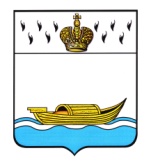           АДМИНИСТРАЦИЯ    Вышневолоцкого городского округа     Тверской области                                                Постановлениеот 10.01.2020                                № 1-1сВ соответствии с Федеральным законом от 13.07.2015 №220-ФЗ «Об организации регулярных перевозок пассажиров и багажа автомобильным транспортом и городским наземным электрическим транспортом в Российской Федерации и о внесении изменений в отдельные законодательные акты Российской Федерации», Федеральным законом от 06.10.2003 № 131-ФЗ «Об общих принципах организации местного самоуправления в Российской Федерации», Уставом Вышневолоцкого городского округа Тверской области, решением Думы Вышневолоцкого городского округа от 25.12.2019 № 116 «Об уполномоченном органе местного самоуправления Вышневолоцкого городского округа на осуществление функций по организации регулярных перевозок на территории муниципального образования Вышневолоцкий городской округ Тверской области», постановлением Администрации Вышневолоцкого городского округа от 10.01.2020 № 1 «Об утверждении Порядка подготовки документа планирования регулярных перевозок пассажиров и багажа автомобильным транспортом по муниципальным маршрутам на территории муниципального образования Вышневолоцкий городской округ Тверской области», Администрация Вышневолоцкого городского округа постановляет:Внести в постановление Администрации Вышневолоцкого городского округа от 10.01.2020 № 2 «Об утверждении Документа планирования регулярных перевозок пассажиров и багажа автомобильным транспортом по муниципальным маршрутам на территории муниципального образования Вышневолоцкий городской округ на 2020-2025 годы» (далее – постановление) следующие изменения:в приложении к постановлению:пункт 38 раздела 1 изложить в следующей редакции:«                                                                                                                             »;пункт 38 раздела 2 изложить в следующей редакции:«                                                                                                                             »;пункт 38 раздела 3 изложить в следующей редакции:«                                                                                                                             ».2. Настоящее постановление вступает в силу со дня его официального опубликования в газете «Вышневолоцкая правда».3. Настоящее постановление подлежит официальному опубликованию в газете «Вышневолоцкая правда» и размещению на официальном сайте муниципального образования Вышневолоцкий городской округ Тверской области в информационно-телекоммуникационной сети «Интернет».4. Контроль за исполнением настоящего постановления возложить на заместителя Главы администрации Вышневолоцкого городского округа С.Б. Богданова.Глава Вышневолоцкого городского округа                                                   Н.П. Рощина38.№ 267 ул. Красная -Сорокирегулярные перевозки по нерегулируемым тарифамрегулярные перевозки по регулируемым тарифамс 14.01.202038.№ 267 ул. Красная-СорокиИзменение маршрутаУл. Красная/ Бассейная – ул. Красная д.50 – Дом Культуры – Тверской Купец – ул. Баумана (Водокачка) – ул. Баумана (Хит Парк) – ул. Узкоколейная – Никольская гора – пос. Пригородный – СХТ – Агротранс – д. Сорокис 14.01.202038.№ 267 ул. Красная -Сороки1 квартал 202014.01.2020--